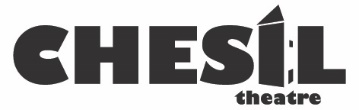 Chesil Street, Winchester SO23 0HU NEWS RELEASE For immediate release 18th October 2022A LANDMARK DAY FOR WINCHESTER DRAMATIC SOCIETYWinchester Dramatic Society, based at the Chesil Theatre in the heart of the City, was celebrating on 17th October 2022 when a great step forward was taken in their plans for the future. The Society now owns land and buildings at 14 Chesil Street next to the existing theatre and can go forward with their proposals for expansion.Chairman, David Small, said:“As an amateur theatre company, we’ve been entertaining the community since 1863 and for the last 55 years from our Chesil Theatre base. Over this time, our activities have been extended but the footprint of the medieval building we are proud to call home can’t. This landmark occasion gives us the opportunity to satisfy so many needs – particularly for disabled access and facilities for children, including our own Chesil Youth Theatre.”William Shakespeare’s Macbeth is being presented in January 2023. This will hark back to the early days, being the very first play performed by Winchester Dramatic Society.-ends-For further information please contact:Flavia BatesonChesil Theatre Marketing Team07855 253452marketing@chesiltheatre.org.ukEditor’s NotesThe attached image is provided repro-free for editorial use. Please credit Tony Rogers. About Chesil TheatreChesil Theatre (Winchester Dramatic Society) is based in the heart of Winchester, presenting up to eight productions a year, ranging from traditional classics to contemporary works. Chesil Theatre also encourages new writing through its biennial festival TakeTen, runs drama workshops and readings, plus two lively youth theatre groups, as well as offering stagecraft and technical training. The Company has been performing for over 150 years.

Since 1966 Chesil Theatre has been the Society’s permanent home - a former 12th century church in Chesil Street, Winchester. This medieval building provides an intimate 75-seat studio-style theatre and versatile performance space. 